 эффективности деятельности работников и выносить на обсуждение общего собрания работников.2.2. Члены комиссии фиксируют решения в письменной форме - протоколы, знакомят работников с решением комиссии в письменной форме. 3. Организация работы комиссии. Введение документации3.1. Комиссия собирается 2 раза в год по итогам полугодия. Заседания считается действительными при количестве не менее 2/3 состава, решения принимаются открытым голосованием после обсуждения простым большинством.3.2. На первом заседании комиссия после заслушивает отчет о выплатах за июнь- июль от заведующей. 3.3. Заседание комиссии оформляется протоколом, который подписывают все члены комиссии.3.4. Протоколы нумеруются постранично, прошнуровываются, хранятся у председателя комиссии. 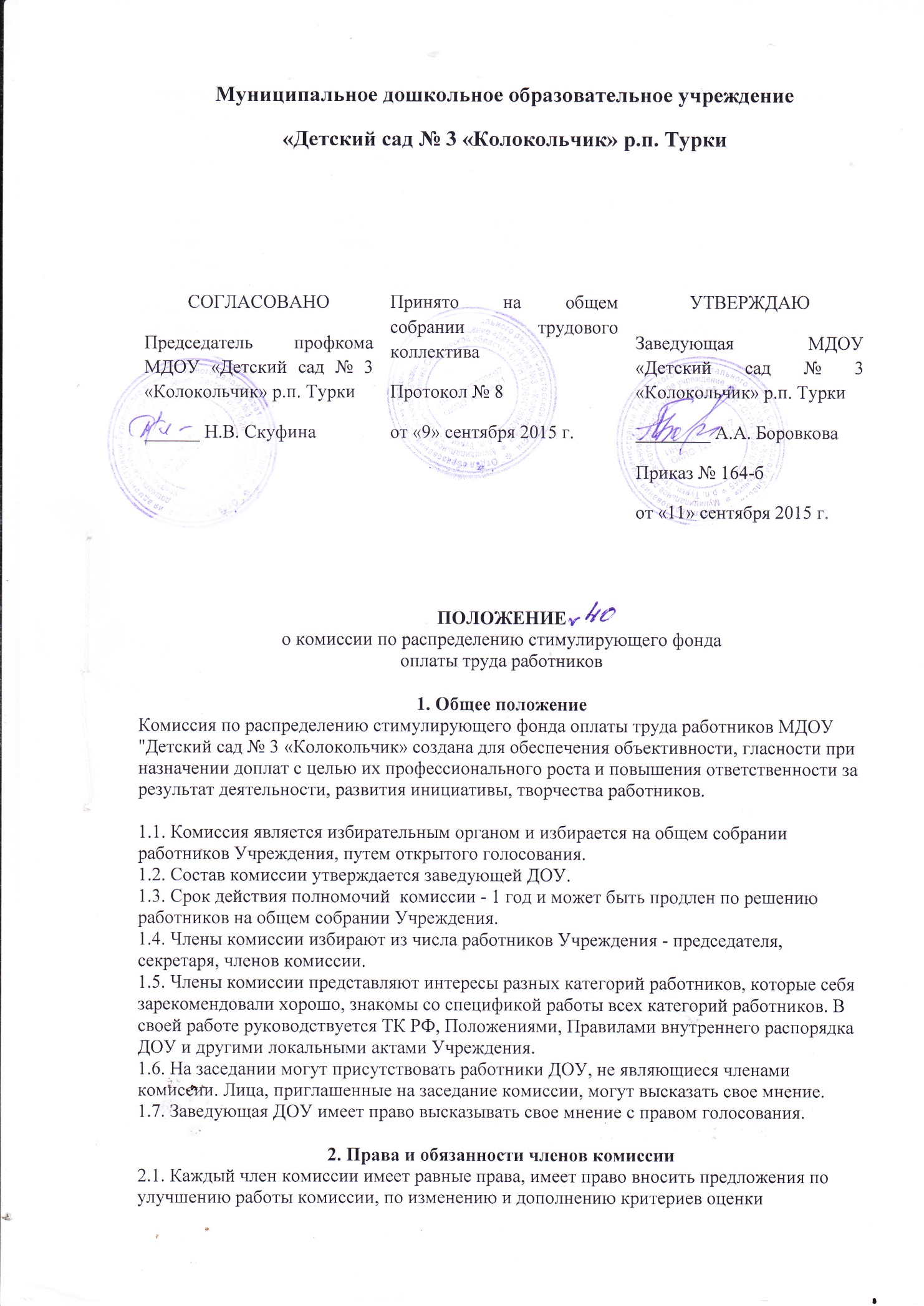 